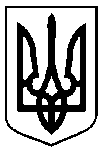 Сумська міська радаУПРАВЛІННЯ АРХІТЕКТУРИ ТА МІСТОБУДУВАННЯвул. Воскресенська, 8А, м. Суми, 40000, тел. (0542) 700-103, e-mail: arh@smr.gov.ua, код ЄДРПОУ 40462253НАКАЗ № 142-вм. Суми									         18.05.2021Відповідно до пункту першого, частини восьмої статті 265 Закону України «Про регулювання містобудівної діяльності», керуючись пунктом 1.1 Розділу І, підпунктом 2.3.3 пункту 2.3, Розділу ІІ, підпунктом 3.2.37 пункту 3.2 Розділу ІІІ Положення про управління архітектури та містобудування Сумської міської ради, затвердженого рішенням Сумської міської ради від 27.04.2016 № 662-МР (зі змінами)НАКАЗУЮ:Відмовити у зміні адреси об’єкту нерухомого майна (житловому будинку), розташованому за адресою: Сумська область, м. Суми,                           вул. Декабристів, 56, власник 1, у зв’язку з поданням неповного пакету документів, а саме: відсутність копії договору про поділ об’єкту нерухомого майна.Начальник управління – головний архітектор							Андрій КРИВЦОВОлександра Кругляк 700 106Розіслати: заявнику, до справиПро відмову у зміні адреси об’єкту нерухомого майна (житловому будинку), розташованому:     Сумська обл., м. Суми,                          вул. Декабристів, 56